Puffball ZingerYou will need: One plastic cupA pair of scissorsOne balloonOne puffballInstructions: Use your scissors to cut the bottom off of your cup.  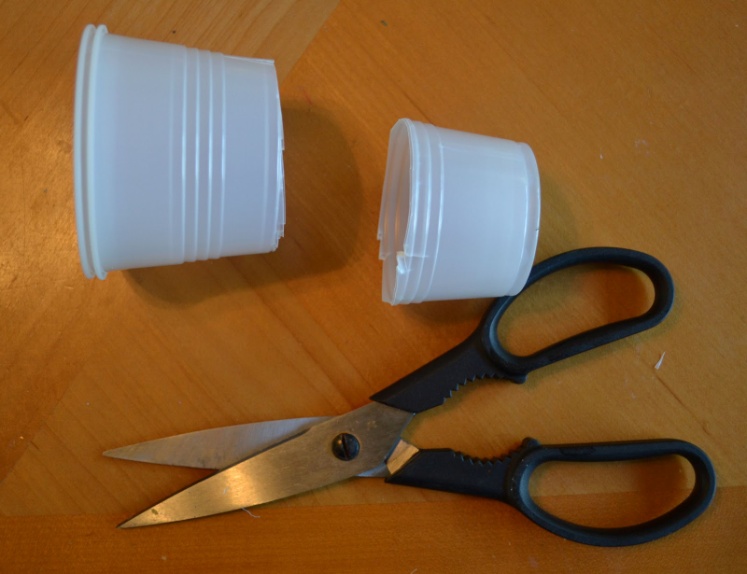  Recycle the bottom part of the cup.  Keep the top part.  Tie a knot in the end of the balloon. Cut the balloon at the widest part (you’ll be cutting off about ½”).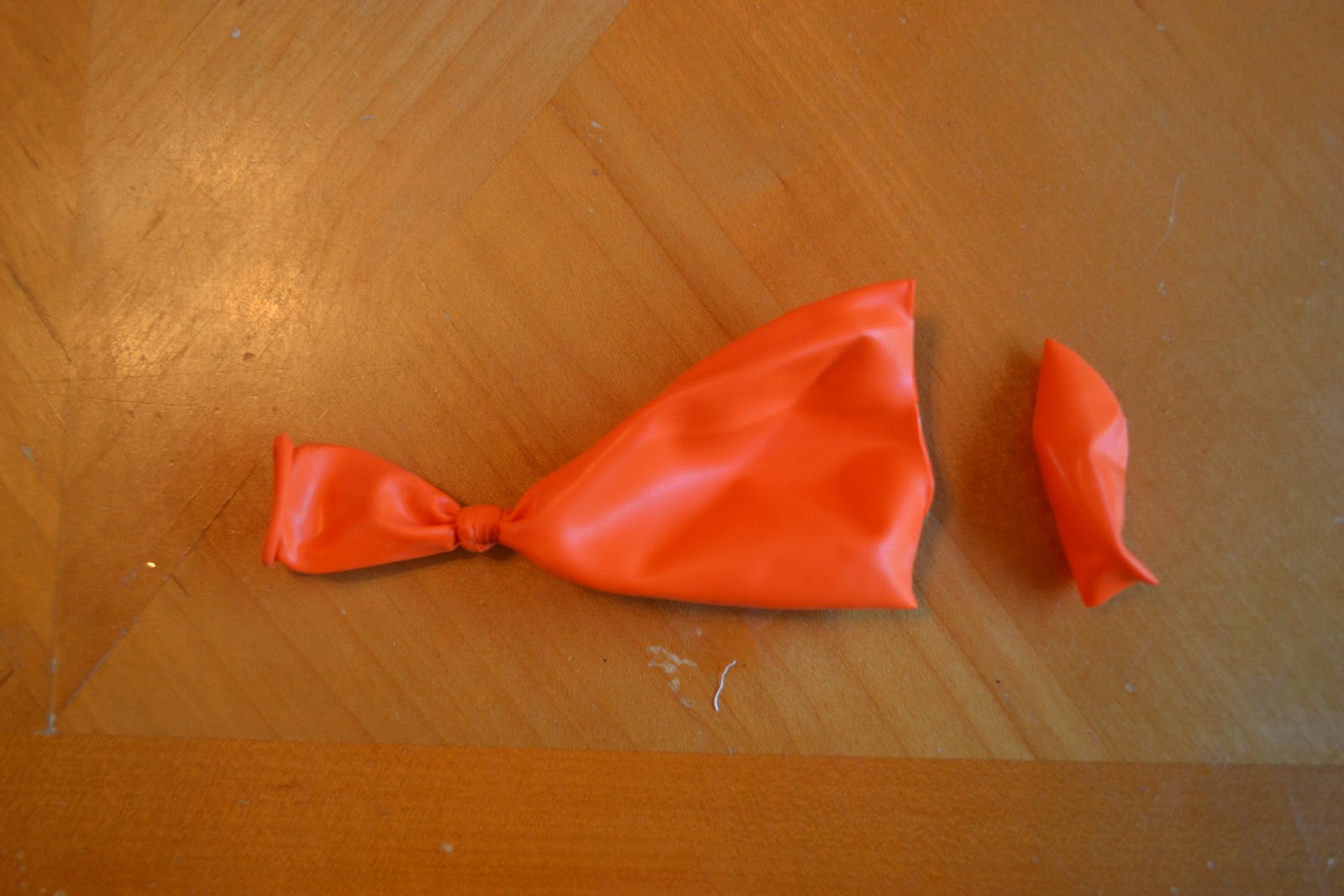  Throw the smaller part (the part without the knot in it) of the balloon in the trash can.  Stretch the opening of the balloon (the cut side) over the lip of the cup (the lip is the edge that you would usually drink from).  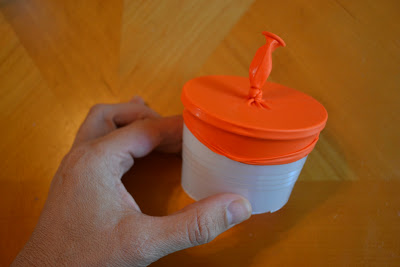 Turn your zinger so that the balloon faces toward the ground.  Place a puffball inside the zinger, pull gently on the end of the balloon, and let it go.  Project idea and photos: http://www.cometogetherkids.com/2011/09/mini-marshmallow-shooters-or-pom-pom.htmlMini CatapultYou Will Need:  Set your base on the table, and set your clothespin on top of it.  Add three rubber bands.  Your project should look like this: 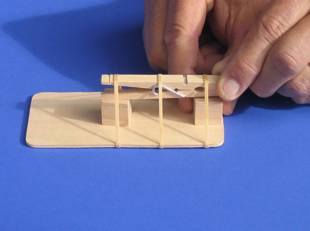 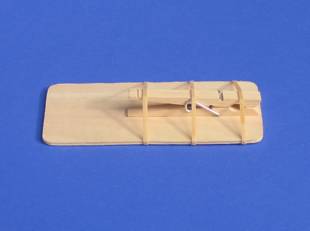  Lift up the clothespin and add a block under each end.   Put a little bit of glue between each block and the base.  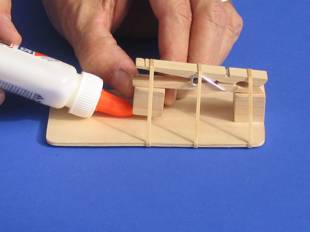 Put a little bit of glue between each block and the clothespin.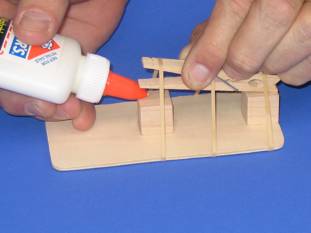  Attach the popsicle stick to the upper edge of the wider side of the clothespin, using a little bit of glue.  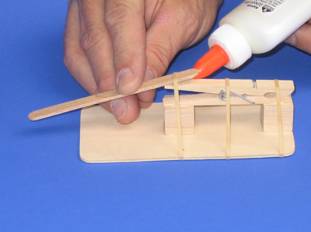 Use a little bit of glue to attach the small paper cup to the end of the popsicle stick.  Be sure to leave a little bit of popsicle stick exposed beyond the cup!  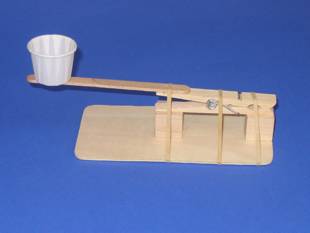  Wipe up any glue that may have dripped on the table, and close the glue bottle.   Take your catapult home, let it dry for one full day, remove the rubber bands, and give it a try!  
See what happens when you try zinging with the base flat on a table, when you tilt your catapult, and when you try zinging different items.  How can you get the maximum height?  How about maximum distance?  Project idea and photos: http://www.sci-experiments.com/catapult/catapult.html One clothespinGlue (shared, at tables)One small paper cupOne popsicle stickTwo wooden cubesThree rubber bandsOne flat wooden base